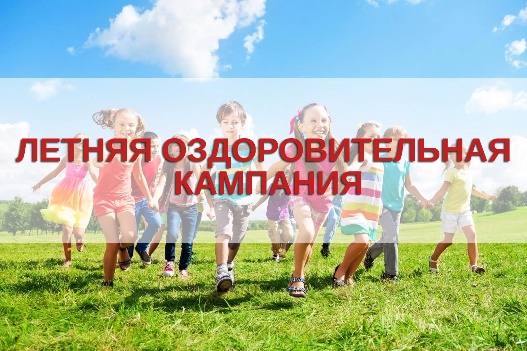 Летние каникулы — долгожданная пора для всех детей (да и родителей). Но три месяца отдыха наедине с компьютером или планшетом — не самый приятный вариант. Куда лучше провести летние деньки в лагере: в лесном массиве или у реки, в окружении сверстников, под присмотром заботливых вожатых и внимательных педагогов. Специально к летнему сезону мы собрали информацию о детских лагерях — вам осталось только выбрать подходящий!Куда ехать?Провести летнее время не только интересно, но и полезно, помогут тематические лагеря и смены: языковые, культурно-познавательные, экологические или спортивные. Такой подход к обучению и воспринимается иначе — вместо надоевших парт и стульев — беседки и костровые места, вместо доски и мела — ватман, краски и фломастеры, вместо строгих учителей — дружелюбные вожатые. Узнавать новое в таких условиях — одно удовольствие!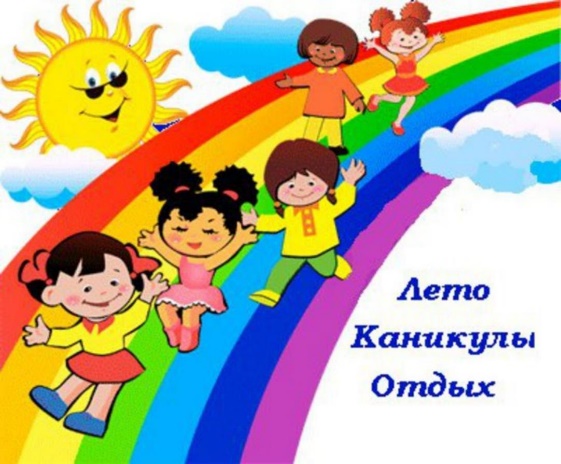 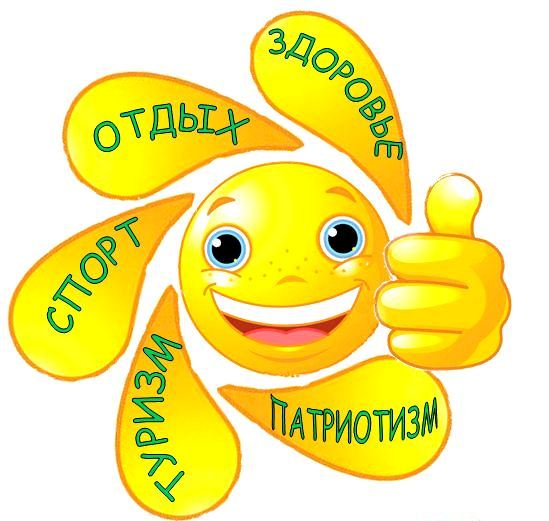 Название о/лВремя проведения сменыО/л пионерского актива «Лидер»о/б «Галактика»01-09.06.2021Спортивно-оздоровительный«Островок здоровья»о/б «Галактика»16-24.06.2021Мядель ФОЦ12-20.07.2021Мядель ФОЦ22-30.07.2021Военно-патриотический«Патриот»в/ч 3069524.06-02.07.2021О/л  «Диалог» ЛингвистическийпрофильСаковщинский УПК11-19.06.2021О/л «Наследники»Саковщинский УПК22-30.06.2021О/л  «ОЛИМП» Химико-биологический профильВишневский УПК22-30.06.2021О/л «Радуга»Городьковский УПК03-11.06.2021ЛТО «Круто»Вишневский УПК12-20.06.2021